АДМИНИСТРАЦИЯ  МО СПАССКОГО СЕЛЬСОВЕТА                                  САРАКТАШСКОГО РАЙОНА ОРЕНБУРГСКОЙ ОБЛАСТИП О С Т А Н О В Л Е Н И Е _________________________________________________________________________________________________________02.11.2023       		    с.  Спасское			                № 66-1-п Об утверждении порядка разработки, реализации и оценки эффективности муниципальных программ Спасского сельсовета.	На основании статей 179 и 179.3 Бюджетного кодекса Российской Федерации, Устава муниципального образования Спасский сельсовет Саракташского района Оренбургской области с целью эффективного использования бюджетных средств, совершенствования программно-целевого обеспечения процессов управления Порядок разработки, реализации и оценки эффективности муниципальных программ Спасского сельсовета, утвержденный постановлением 86-п от 02.11.2022 Администрации МО Спасский сельсовет Саракташского района Оренбургской области оставить без изменений;Методику оценки эффективности реализации муниципальных программ Спасского сельсовета утвержденный постановлением 86-п от 02.11.2022 Администрации МО Спасский сельсовет Саракташского района Оренбургской области оставить без изменений;4. Контроль за исполнением настоящего постановления возложить на бухгалтера администрации Спасский сельсовет Кудрявцеву В.Ф.5. Постановление вступает в силу после его официального опубликования путем размещения на официальном сайте администрации  Спасский сельсовет Саракташского района. Глава МО Спасский сельсовет                                             А.М. Губанков Разослано: прокурору района, финансовый отдел администрации Саракташского района, официальный сайт, в дело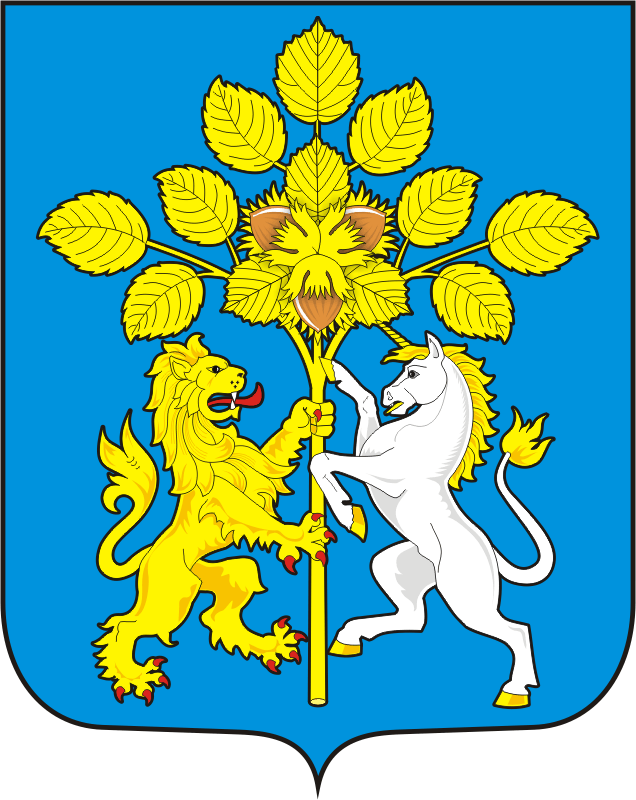 